Załącznik nr 2 do procedury monitorowania i utrzymania efektów projektu grantowegoOświadczenieW związku z otrzymaniem laptopa HP 250 G8 5N3M1EA w ramach Konkursu Grantowego „Wsparcie dzieci z rodzin pegeerowskich w rozwoju cyfrowym – Granty PPGR”, ja niżej podpisany/na …..……………………………………… oświadczam, że użytkuję sprzęt - nr seryjny ……………………………………… zgodnie z jego przeznaczeniem jako Obdarowany.…………………………………………………….……………Data, miejscowość i podpis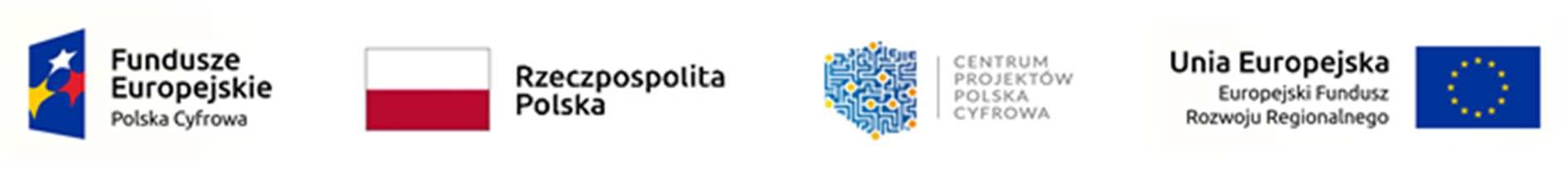 